20 Φεβρουαρίου, 2024ΔΕΛΤΙΟ ΤΥΠΟΥΔΕΙΚΤΗΣ ΚΥΚΛΟΥ ΕΡΓΑΣΙΩΝ ΣΤΙΣ ΜΕΤΑΦΟΡΕΣ ΚΑΙ ΑΠΟΘΗΚΕΥΣΗ: 4ο ΤΡΙΜΗΝΟ 2023Ετήσια Μεταβολή +6,0%Ο Δείκτης Κύκλου Εργασιών στις Μεταφορές και Αποθήκευση κατά το τέταρτο τρίμηνο του 2023 έφτασε στις 143,1 μονάδες (βάση 2015=100), σημειώνοντας αύξηση της τάξης του 6,0% σε σύγκριση με το αντίστοιχο τρίμηνο του 2022.Σε σύγκριση με το ίδιο τρίμηνο του προηγούμενου έτους αυξήσεις κατέγραψαν όλες οι επιμέρους οικονομικές δραστηριότητες και συγκεκριμένα: οι αεροπορικές μεταφορές μαζί με την αποθήκευση και τις υποστηρικτικές προς τη μεταφορά δραστηριότητες 10,9%, οι χερσαίες μεταφορές 8,6%, οι ταχυδρομικές και ταχυμεταφορικές δραστηριότητες 0,6% και οι πλωτές μεταφορές 0,4%. Κατά την περίοδο Ιανουαρίου-Δεκεμβρίου 2023, ο Δείκτης Κύκλου Εργασιών στις Μεταφορές και Αποθήκευση σημείωσε αύξηση της τάξης του 16,0% σε σύγκριση με την αντίστοιχη περίοδο του 2022.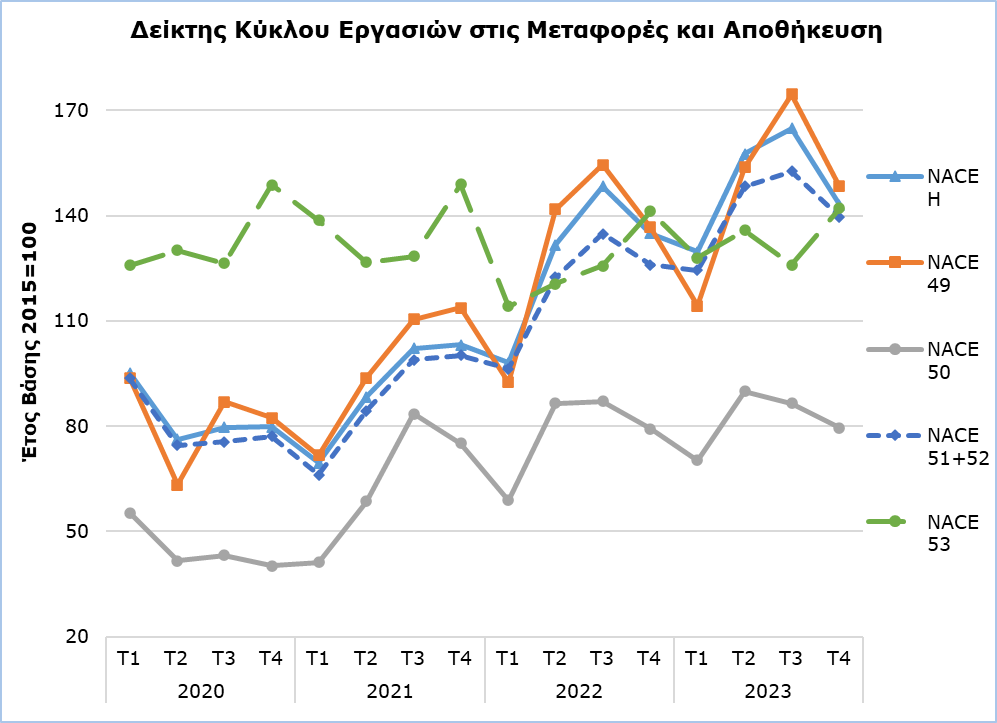 ΜΕΘΟΔΟΛΟΓΙΚΕΣ ΠΛΗΡΟΦΟΡΙΕΣΟρισμοίΟ Δείκτης Κύκλου Εργασιών στις Μεταφορές και Αποθήκευση παρακολουθεί τις βραχυπρόθεσμες εξελίξεις που αφορούν στον κύκλο εργασιών των επιχειρήσεων που δραστηριοποιούνται στους κλάδους των χερσαίων μεταφορών και μεταφορών μέσω αγωγών, των πλωτών μεταφορών, των αεροπορικών μεταφορών, της αποθήκευσης και υποστηρικτικών προς τη μεταφορά δραστηριοτήτων (περιλαμβάνει τη δραστηριότητα των πλοιοκτητριών εταιρειών οι οποίες έχουν φυσική παρουσία στην Κύπρο) και των ταχυδρομικών και ταχυμεταφορικών δραστηριοτήτων. Συλλογή ΣτοιχείωνΗ έρευνα είναι δειγματοληπτική και αφορά τις επιχειρήσεις που δραστηριοποιούνται στους πιο πάνω κλάδους. Διεξάγεται τηλεφωνικώς, με χρήση τηλεομοιότυπου και με ηλεκτρονική αλληλογραφία. Τα στοιχεία συλλέγονται σε τριμηνιαία βάση.Μέθοδος Υπολογισμού Ο Δείκτης παράγεται για τους πέντε κλάδους του Συστήματος Ταξινόμησης Οικονομικών Δραστηριοτήτων (NACE Αναθ. 2) που αποτελούν τον τομέα των Μεταφορών και Αποθήκευσης. Έχει ως έτος βάσης το 2015, δείχνει δηλαδή την μεταβολή στον κύκλο εργασιών των επιχειρήσεων για την περίοδο αναφοράς σε σχέση με το μέσο όρο του 2015. Κατά το έτος βάσης, ο μέσος όρος των τριμηνιαίων δεικτών είναι 100.Οι συντελεστές που χρησιμοποιούνται για τη στάθμιση προέρχονται από τις συνολικές πωλήσεις των επιχειρήσεων κατά το έτος βάσης (2015) και αντικατοπτρίζουν τον κύκλο εργασιών κάθε κλάδου σε σχέση με το σύνολο του τομέα.Ο καταρτισμός του Δείκτη Κύκλου Εργασιών στις Μεταφορές και Αποθήκευση γίνεται στο πλαίσιο εφαρμογής του Κανονισμού (ΕΕ) 2019/2152 σχετικά με τις ευρωπαϊκές στατιστικές για τις επιχειρήσεις.Για περισσότερες πληροφορίες:Πύλη Στατιστικής Υπηρεσίας, υπόθεμα ΥπηρεσίεςCYSTAT-DB (Βάση Δεδομένων)Προκαθορισμένοι Πίνακες (Excel)Οι Προκαθορισμένοι Πίνακες σε μορφή Excel περιλαμβάνουν στοιχεία μέχρι και το τέταρτο τρίμηνο του 2022. Για το πρώτο τρίμηνο του 2023 και μετέπειτα, η ενημέρωση γίνεται μόνο στη Βάση Δεδομένων CYSTAT-DB.ΕπικοινωνίαΆντρη Μηλιδώνη: Τηλ:+357 22 602240, Ηλ. Ταχ.: amilidoni@cystat.mof.gov.cyΠίνακαςΚώδικας NACE Αναθ. 2Οικονομική ΔραστηριότηταΔείκτης Κύκλου ΕργασιώνΔείκτης Κύκλου ΕργασιώνΠοσοστιαία ΜεταβολήΠοσοστιαία ΜεταβολήΚώδικας NACE Αναθ. 2Οικονομική Δραστηριότητα(2015=100)(2015=100)(%)(%)Κώδικας NACE Αναθ. 2Οικονομική ΔραστηριότηταΟκτ-Δεκ2022Οκτ-Δεκ2023Οκτ-Δεκ2023/2022Ιαν-Δεκ2023/2022Κώδικας NACE Αναθ. 2Οικονομική ΔραστηριότηταΟκτ-Δεκ2022Οκτ-Δεκ2023Οκτ-Δεκ2023/2022Ιαν-Δεκ2023/2022Η Μεταφορές και Αποθήκευση134,9143,16,016,049Χερσαίες μεταφορές και μεταφορές μέσω αγωγών136,7148,48,612,550Πλωτές μεταφορές 79,379,60,44,751+52Αεροπορικές μεταφορές και Αποθήκευση και υποστηρικτικές δραστηριότητες125,9139,710,917,853Ταχυδρομικές και ταχυμεταφορικές δραστηριότητες141,2142,00,66,0